Как переизбрать председателя ТСЖ: протокол перевыборов по смене руководителя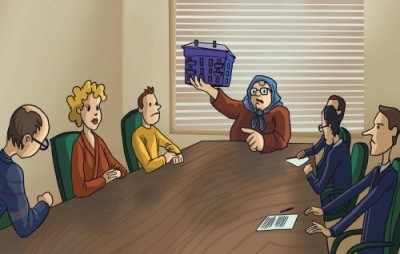 Товарищество собственников жилья – это организованный орган управления многоквартирным домом. Именно товарищество несет ответственность за принятие каких-либо решений. Правительство нашей страны еще в далеком 2008 году издало указ, согласно которому каждый многоэтажный дом должен избрать либо совет собственников жилья, либо товарищество.Учитывая, что создание и управление советом – вещь достаточно хлопотная и требует частых сборов и собраний, то жильцам намного проще доверить состояния своего дома представителям ТСЖ, которые зарегистрированы как юридическое лицо, имеют свою бухгалтерию и отчетность.Содержание:Основания для переизбрания председателя ТСЖКак сменить: с чего начать?Подробная инструкцияКто может инициировать?    Порядок передачи дел    Смена председателя ТСЖ: регистрация в налоговой    Протокол переизбрания    Протокол и приказ о вступлении в должностьЗаключениеДорогие читатели! Наши статьи рассказывают о типовых способах решения юридических вопросов, но каждый случай носит уникальный характер.
 
Если вы хотите узнать, как решить именно Вашу проблему - обращайтесь в форму онлайн-консультанта справа или звоните по телефону +7 (499) 288-16-92. Это быстро и бесплатно!Но иногда жильцы начинают замечать, что человек, возглавляющий данную организацию, неумело расходует бюджет, или вовсе, пытается нажиться на жильцах.В этом случае, каждый проживающий в доме, под управлением ТСЖ и его председателя в частности должен знать и иметь представление о том, как сместить неграмотного председателя, присваивающего себе денежные средства обманным путем.В этой статье мы поговорим о смене председателя ТСЖ, порядок переизбрания и его основания, а также ознакомимся со всеми документами, которые должны быть составлены по факту такой процедуры.Основания для переизбрания председателя ТСЖВ жилищном кодексе сказано о том, что сместить председателя ТСЖ можно по его собственному желанию (например, по состоянию здоровья или по причине переезда) или же ввиду обстоятельств, которые натолкнули жильцов на мысль о том, что он некорректно выполняет свои обязанности.Давайте подробнее ознакомимся с этими основаниями для того, чтобы более наглядно понимать, что является основной причиной увольнения председателя.Процедуру по смене председателя ТСЖ можно начинать в случае, если он, занимая свой пост, систематически, а не единожды, без аргументации, отклоняется от своих непосредственных обязанностей.Если жильцы чувствуют, что их просьбы постоянно игнорируются, не рассматриваются, то также может встать вопрос о смене.Если у жильцов есть проверенная информация о том, что средства расходуются не по назначению.Если председатель был уличен в факте вымогательства.В случае, если председателем было нарушено трудовое, уголовное, гражданское, жилищное или налоговое законодательство.Когда председатель попался на факте присвоения общественной собственности в свою личную.Факт взяточничества или проведения денежных махинаций.Также бывают основания, которые не связаны с противозаконным поведением. Например, председатель может уйти на пенсию или оставить дела по состоянию здоровья или же другим обстоятельствам. Для этого он заранее уведомляет жильцов о своем решении и по факту его оставления поста проходит голосование за новую кандидатуру.Как сменить: с чего начать?Для того чтобы сместить председателя с его поста у вас должны быть неопровержимые факты того, что действительно, ваши права были нарушены. Для начала необходимо просто проверить состояние домов на обсуживающемся участке.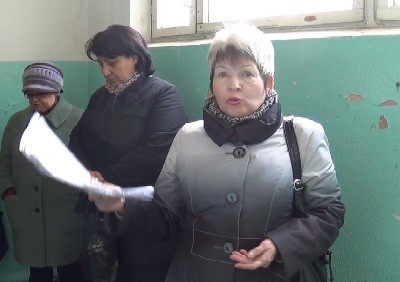 Если в них нет надлежащего подъездного ремонта, света, не работают лифты и так далее, значит, все отчисления на ремонт и содержание жилья идут немного в другое направление. Также неоспоримым доказательством вашей правоты являются квитанции, выданные вам по факту необходимости оплаты.Кроме того, вы можете запросить в бухгалтерии ТСЖ отчетность о том, как расходуются ваши средства и никто не в праве вам отказать. Также вам необходимо явиться в налоговую инспекцию и попросить копии налоговой отчетности председателя ТСЖ.Также существует возможность проведениᑏ аудиторской проверки, которой председатель ТСЖ не вправе противиться. Она выявит на самом деле, как распоряжаются деньгами жителей дома и на какие цели.Яндекс.ДиректФорма Р24001: образец заполненияdocumentoved.ru Антимагнитные наклейки — 90 коп?antimagnito.ru Стоп электросчетчик Меркурий!stopenergouchet.ru Подробная инструкцияПосле того, как факт неправомерного поведения председателя выявлен, необходимо либо обратиться в суд, либо самостоятельно его переизбрать. Разберем вторую ситуацию.Первым действием, жильцы должны распространить приглашения на собрание, на котором будут представлены доказательства неправомерных действий председателя ТСЖ. Необходимо оповестить об этом каждого из жителей дома для того, чтобы собралось больше пятидесяти процентов проживающих, только в этом случае собрание будет действительно.Дальше вы должны предложить жильцам на выбор тайное или открытое голосование для того, чтобы вы могли выбрать новую кандидатуру на пост председатель. Кандидаты выбираются заранее и с ними знакомят жильцов. Далее проводится голосование.Итоги собрания должны быть вписаны соответствующим образом в документ, который подтвердит факт состоявшихся выборов председателя.Для этого должен быть заполнен соответствующий протокол.Затем оповещаются все инстанции о том, что вами был переизбран новый председатель и новое лицо начинает хождение по инстанциям с целью переоформления.Но все действия, перечисленные нами – ни что большее, как общий порядок проведения процедуры по переизбранию. Вам же наверняка интересны нюансы, чтобы переизбрание прошло в соответствии с законом. С основными нюансами мы познакомим вас в следующем пункте.Кто может инициировать?Инициаторами смещения председателя товарищества собственников жилья, являются сами жильцы многоквартирного дома. Именно они, видя несправедливую трату средств, могут начать разбирательства и проверки после чего, созвать собрание и голосование за новую кандидатуру.Также инициаторами могут стать жилищная инспекция и налоговые органы в случае, если председатель не выполняет свои обязанности перед государством и не предоставляет отчетности.Порядок передачи делУходя со своего места, председатель обязательно должен оставить всю документацию для нового руководителя. Также, немаловажно, чтобы нового человека ввели в курс дела.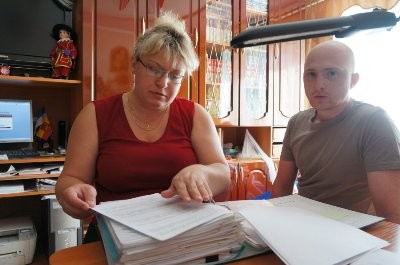 Обязательно должны быть предоставлены отчеты о средствах на счетах, об израсходованных средствах за год и на какие нужды, а также, информация о том, что в ближайшее время должно быть отремонтировано или облагорожено.Самостоятельно, новому председателю будет весьма сложно вникнуть в эти процессы, поэтому старый, несмотря на то, что его смещают с места, обязан обеспечить себе достойную замену.Смена председателя ТСЖ: регистрация в налоговойПосле того, как председатель избран жильцами, помимо жилищной инспекции он должен явиться в налоговый орган, где переоформит документацию на свое имя.Это необходимо для того, что без проблем каждый месяц отчитываться перед государством о тратах средств, с описанием, на какие нужды. Так как старый председатель больше не занимает этот пост, необходимо привязать его к новому лицу.Протокол переизбранияПо факту проведения голосования составляется протокол переизбрания. По сути, это документ, в котором отражена дата голосования, способ проведения, присутствующие, а также кандидаты. В протокол записываются вес нарушения, если таковые были, а также, прописывается причина переизбрания.После того, как протокол предъявят на ознакомление жильцам, каждый из присутствующих должен подписаться, тем самым дав свое согласие на то, чтобы факт переизбрания получил законную силу.Так как протокол переизбрания – это официальный документ, который будет храниться в ТСЖ, то он должен быть выполнен на чистых белых листах формата а4.Протокол переизбрания председателя ТСЖ — образец.Протокол и приказ о вступлении в должность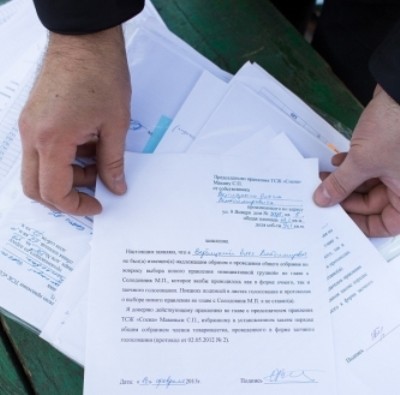 После того, как старый председатель ввел нового в курс дела, протокол был составлен, а налоговые органы уведомлены о смене, необходимо составить новый документ, на основании которого будет действовать новый председатель. Как правило, этот документ носит название приказа о вступлении в должность председателя.Составляется этот документ по единому образцу приказов о вступлении в должность с упоминанием паспортных данных председателя и контактной информации о ТСЖ.После того, как приказ будет подписан не только самим председателем, но и другими членами правления ТСЖ, а также представителями налоговых органов и жилищной инспекции, новый председатель может официально приступать к своей работе.Кроме того, по факту составления приказа, секретарем ТСЖ составляется протокол, в котором описывается, представители каких органов дали свое согласие подписью приказа на вступление конкретного лица на должность председателя.И приказ, и протокол хранятся в офисе товарищества собственников жилья, и любой желающий имеет полное право на ознакомление с этими документами.И протокол, и приказ о вступлении в должность должны быть составлены на чистых и аккуратных листах по установленным формам с указанием заработной платы. Найти их можно на сайте жилищной инспекции Российской Федерации.Приказ о вступлении в должность.ЗаключениеПредседатель – это тот человек, который не только следит за состояние жилья, но и тот, кому хочется доверять.Именно поэтому, разочаровавшись в одном, очень важно выбрать новую, правильную кандидатуру. Но и бывают другие случаи, когда председатель выполняет свои функциина совесть, но кто-то мечтает занять его место и пускает ложную информацию о неправомерной растрате средств.Это клевета и к ней нужно относиться с осторожностью, и не затевать процесс переизбрания председателя товарищества собственников жилья, только по голословным обвинениям.Вами должны быть проверены все документы и материалы, на которых основывается обвинение.Знайте и соблюдайте свои права, и тогда в вашей жизни никогда не будет несправедливости.Не нашли ответа на свой вопрос? Узнайте, как решить именно Вашу проблему - позвоните прямо сейчас:
 
+7 (499) 288-16-92 (Москва)
+7 (812) 317-60-12 (Санкт-Петербург)

Это быстро и бесплатно!